SCHEDA DI PROGETTO A.S. 2018 - 2019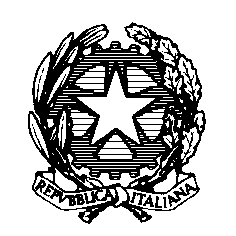 Ministero della Pubblica Istruzione dell’ Università e della RicercaISTITUTO COMPRENSIVO STATALE VARESE 1 “Don Rimoldi”Via Pergine n. 6 – 21100 VARESETel. 0332/331440 - 340050 Fax 0332/334110 C.F. 80101510123Sito www.icvarese1donrimoldi.gov.ite-mail VAIC86900B@istruzione.it  e-mail VAIC86900B@pec.istruzione.it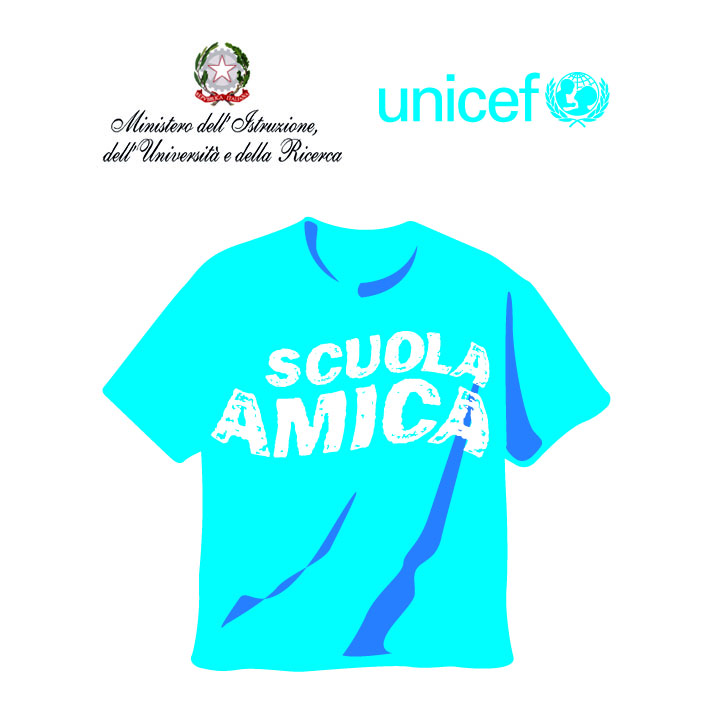 Denominazione progettoDenominazione progettoDenominazione breve o acronimoDenominazione breve o acronimoDenominazione breve o acronimoNominativo referente Nominativo referente Priorità cui si riferiscePriorità cui si riferisceQuelle del RAV, se il progetto si riferisce ad una di esseQuelle del RAV, se il progetto si riferisce ad una di esseQuelle del RAV, se il progetto si riferisce ad una di esseTraguardo di risultato (event.)Traguardo di risultato (event.)Nel caso ricorra, a quale traguardo di risultato del RAV (sezione V)Nel caso ricorra, a quale traguardo di risultato del RAV (sezione V)Nel caso ricorra, a quale traguardo di risultato del RAV (sezione V)Obiettivo di processo (event.)Obiettivo di processo (event.)Idem, nel caso di obiettivi di processo a breve termineIdem, nel caso di obiettivi di processo a breve termineIdem, nel caso di obiettivi di processo a breve termineAltre priorità (eventuale)Altre priorità (eventuale)Nel caso si tratti di priorità di istituto non desunte dal RAVNel caso si tratti di priorità di istituto non desunte dal RAVNel caso si tratti di priorità di istituto non desunte dal RAVSituazione su cui intervieneSituazione su cui intervieneDescrizione accurata, ma sintetica, della situazione su cui si vuole intervenire per modificarla in meglio. Indicare in particolare i valori che si vogliono migliorare o gli aspetti che si vogliono sviluppare o eliminare. Fare riferimento ad indicatori quantitativi (numeri, grandezze, percentuali) o qualitativi (situazioni del tipo si/no, presente/assente, ecc.)Descrizione accurata, ma sintetica, della situazione su cui si vuole intervenire per modificarla in meglio. Indicare in particolare i valori che si vogliono migliorare o gli aspetti che si vogliono sviluppare o eliminare. Fare riferimento ad indicatori quantitativi (numeri, grandezze, percentuali) o qualitativi (situazioni del tipo si/no, presente/assente, ecc.)Descrizione accurata, ma sintetica, della situazione su cui si vuole intervenire per modificarla in meglio. Indicare in particolare i valori che si vogliono migliorare o gli aspetti che si vogliono sviluppare o eliminare. Fare riferimento ad indicatori quantitativi (numeri, grandezze, percentuali) o qualitativi (situazioni del tipo si/no, presente/assente, ecc.)Attività previsteAttività previsteDescrizione accurata, ma sintetica, delle attività che ci si propone di svolgere.Descrizione accurata, ma sintetica, delle attività che ci si propone di svolgere.Descrizione accurata, ma sintetica, delle attività che ci si propone di svolgere.Durata Durata Altre risorse necessarie oltre a quelle economiche (vedi tabella di dettaglio)Altre risorse necessarie oltre a quelle economiche (vedi tabella di dettaglio)Altre risorse eventualmente necessarie (laboratori, …)Altre risorse eventualmente necessarie (laboratori, …)Altre risorse eventualmente necessarie (laboratori, …)Indicatori utilizzati Indicatori utilizzati Quali indicatori si propongono per misurare il livello di raggiungimento dei risultati alla fine del processo.Quali indicatori si propongono per misurare il livello di raggiungimento dei risultati alla fine del processo.Quali indicatori si propongono per misurare il livello di raggiungimento dei risultati alla fine del processo.Stati di avanzamentoStati di avanzamentoSe il progetto è su più anni, indicare il punto di sviluppo intermedio atteso alla fine di ciascun annoSe il progetto è su più anni, indicare il punto di sviluppo intermedio atteso alla fine di ciascun annoSe il progetto è su più anni, indicare il punto di sviluppo intermedio atteso alla fine di ciascun annoValori / situazione attesiValori / situazione attesiCon riferimento agli indicatori utilizzati, al termine del percorsoCon riferimento agli indicatori utilizzati, al termine del percorsoCon riferimento agli indicatori utilizzati, al termine del percorsoN.PARTE  FINANZIARIA da compilare con il supporto del DSGAPARTE  FINANZIARIA da compilare con il supporto del DSGAPARTE  FINANZIARIA da compilare con il supporto del DSGAPARTE  FINANZIARIA da compilare con il supporto del DSGAPARTE  FINANZIARIA da compilare con il supporto del DSGAPROGETTO:PROGETTO:PROGETTO:PROGETTO:PROGETTO:PROGETTO:RisorseRisorseRisorsecosticosticostiDocenti (indicare nominativi)Docenti (indicare nominativi)Docenti (indicare nominativi)oreOre docenza  (costo orario € 35,00)Ore docenza  (costo orario € 35,00)Ore docenza  (costo orario € 35,00)Ore non docenza( costo orario € 17,50 )Ore non docenza( costo orario € 17,50 )Ore non docenza( costo orario € 17,50 )TOTALE DOCENTITOTALE DOCENTITOTALE DOCENTIATA (indicare nominativi)ATA (indicare nominativi)ATA (indicare nominativi)Assis. amministrativi( costo orario € 13,07 )Assis. amministrativi( costo orario € 13,07 )Assis. amministrativi( costo orario € 13,07 )Collab.  scolastici(costo orario  € 11,36  )Collab.  scolastici(costo orario  € 11,36  )Collab.  scolastici(costo orario  € 11,36  )Totale ATATotale ATATotale ATATOTALE   PERSONALETOTALE   PERSONALETOTALE   PERSONALEBeni e servizi da acquistare:Beni e servizi da acquistare:Beni e servizi da acquistare:TOTALE  COSTO   PROGETTOTOTALE  COSTO   PROGETTOTOTALE  COSTO   PROGETTO